Residency Application – 2020	      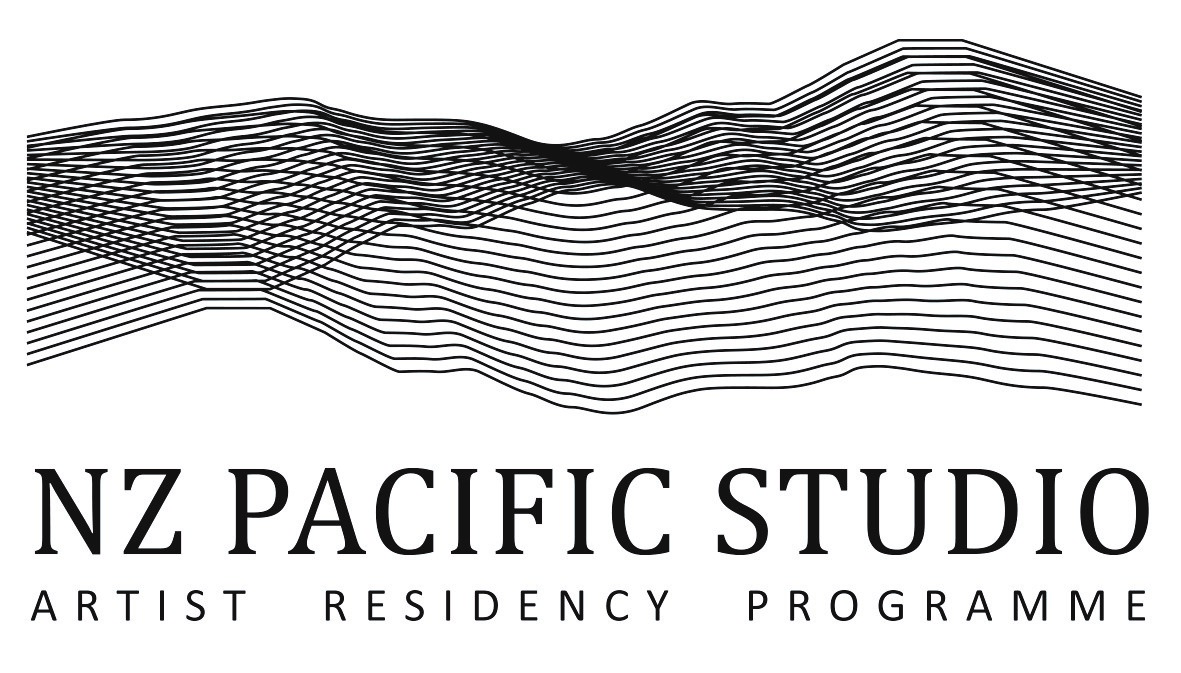 THANK YOU for your interest in NZ Pacific Studio.  An award-winning programme founded in 2001,       we have coordinated nearly 500 residencies. Residencies are self-funded (currently from NZ$420/week)      and self-catering (residents prepare their own meals).  For supported residencies, or Fellowships, please  refer to this page of the website.  Based at locations across Wairarapa, primarily self-contained cottages          in rural areas, NZ Pacific Studio residents and fellows work intensively on a project of their own design.                                                 NAME:					DATE:Country of residence:			Email address: MOBILE PHONE NUMBER:                         	                                                                                                                       LINK TO WEBSITE (if any):                                                                                                                                                      SHORT BIOGRAPHY: DESCRIPTION OF YOUR PROJECT that you will work on during the proposed residency:  PREFERRED DATES OF YOUR RESIDENCY:  (minimum 2 weeks, maximum 3 months):SPECIAL PROJECT REQUIREMENTS – such as studio space or equipment: Note that few of our locations offer large studio space.PREFERENCE AND NUMBER OF PEOPLE FOR ACCOMMODATION: Urban or Rural:	   Number of artists:There will be a surcharge for an additional person.  We do not accept children.VEHICLE Will you have your own vehicle during the residency?  Yes or No:If not, a $70/week fee (plus petrol) applies. A vehicle is available if you have a current driver’s licence, in English.COMMUNITY OUTREACH Are you interested to meet local artists during the residency? Yes or No:Are you interested in offering an activity at a local school or community group? Yes or No:CV / RESUME (please copy and paste here):2-3 REPRESENTATIVE SAMPLES of your creative/academic work (please copy and paste here):REFERENCES – Please provide contact details for 2 people who can vouch for your character and artistic integrity:PLEASE EMAIL THIS APPLICATION in one document, under 3 mb, to info@artistresidency.org.nz.  If you do hear back from us within 3 weeks, please re-send your application.  Thank you!             New Zealand Pacific Studio (CC22090) | PO Box 931 Masterton 5840 | www.artistresidency.org.nz